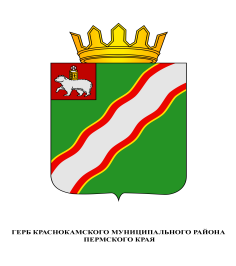 ЗЕМСКОЕ СОБРАНИЕКРАСНОКАМСКОГО МУНИЦИПАЛЬНОГО РАЙОНАПЕРМСКОГО КРАЯРЕШЕНИЕ___________                                                                                              № ________О передаче муниципального имущества Краснокамского муниципального района в безвозмездное пользование         В соответствии со статьями 50,  51 Федерального закона от 06 октября 2003г. № 131-ФЗ «Об общих принципах организации местного самоуправления в Российской Федерации», статьями 20, 22, 48 Устава Краснокамского муниципального района        Земское Собрание Краснокамского муниципального района РЕШАЕТ:Дать согласие председателю комитета имущественных отношений и территориального планирования админитсрации Крансокамского муниципального района Ю.А.Отиновой на осуществление передачи муниципального имущества в безвозмездное пользование МКУ «Управление капитального строительства» администрации Краснокамского муниципального района согласно прилагаемому Перечню.Решение подлежит опубликованию в специальном выпуске «Официальные материалы органов местного самоуправления Краснокамского муниципального района» газеты «Краснокамская звезда».Контроль за исполнением решения возложить на комиссию по экономике, бюджету и налогам Земского Собрания Краснокамского муниципального района (Д.Г. Чеплыгин).Приложениек Решению Земского Собрания Краснокамского муниципального района от «____» _________2018 г. № ______ПЕРЕЧЕНЬнедвижимого муниципального имущества Краснокамскогомуниципального района, передаваемого в безвозмездное пользованиеПредседатель Земского Собрания Краснокамского муниципального района                               Г.П. Новиков№ п/пНаименование АдресПлощадь кв. м.Балансоваястоимость(руб.)Остаточнаястоимость(руб.)1.Нежилое помещение пр. Маяковского, 11, г. Краснокамск  (кабинет № 405)17,480034,7376846,51